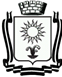 ПОСТАНОВЛЕНИЕАДМИНИСТРАЦИИ ГОРОДА-КУРОРТА КИСЛОВОДСКАСТАВРОПОЛЬСКОГО КРАЯ    05.11.2019                      город-курорт Кисловодск                        №   1251    1О назначении общественных обсуждений по переименованию улицы Урицкого в улицу Эммануила Ходжаева на территории городского округа города-курорта Кисловодска 	В соответствии с Федеральным законом от 06 октября 2003 года №131-ФЗ «Об общих принципах организации местного самоуправления в Российской Федерации», Законом Ставропольского края от 02 марта 2005 года №12-кз «О местном самоуправлении в Ставропольском крае», постановлением Правительства Ставропольского края от 07 апреля 2014 года №146-п «О порядке проведения общественного обсуждения социально значимых проектов нормативных правовых актов Правительства Ставропольского края», Уставом городского округа города-курорта Кисловодска, постановлением администрации города-курорта Кисловодска от 20.12.2018 №1160 «О порядке проведения общественных обсуждений по социально значимым вопросам в городе-курорте Кисловодске», учитывая инициативу Совета по культурному наследию города-курорта Кисловодска, администрация города-курорта Кисловодска.ПОСТАНОВЛЯЕТ:1. Вынести на общественные обсуждения вопрос по переименованию на территории городского округа города-курорта Кисловодска – улицы Урицкого в улицу Эммануила Ходжаева.2. Назначить проведение общественных обсуждений по переименованию улицы Урицкого в улицу Эммануила Ходжаева на территории городского округа города-курорта Кисловодска с 11 ноября 2019 года по 15 ноября 2019 года включительно.3. Разработчиком и органом администрации города-курорта Кисловодска, уполномоченным на организацию и проведение общественных обсуждений является управление архитектуры и градостроительства администрации города-курорта Кисловодска.4. Разработчику проекта организовать доступ к материалам и документации по переименованию улицы Коминтерна в улицу Алексея Реброва на территории городского округа города-курорта Кисловодска и прием предложений и замечаний от физических и юридических лиц в письменном виде, в период с 11 ноября 2019 года по 15 ноября 2019 года, по адресу: г. Кисловодск, ул. А. Губина, 9, кабинет №1, в рабочие дни с 900 до 1800 (обед с 1300 до 1400), выходной: суббота, воскресенье.5. Установить, что предложения по рассматриваемому вопросу принимаются в сроки, указанные в пункте 4 настоящего постановления, в письменном виде на имя начальника управления архитектуры и градостроительства администрации города-курорта Кисловодска посредством личного обращения, почтовой связи, а также путем направления на адрес электронной почты arhitektura-kislovod@yandex.ru.6. Информационно-аналитическому отделу администрации города-курорта Кисловодска опубликовать настоящее постановление на официальном сайте администрации города-курорта Кисловодска в сети Интернет.7. Контроль за выполнением настоящего постановления возложить на начальника управления архитектуры и градостроительства администрации города-курорта Кисловодска А.П. Миненко.8. Настоящее постановление вступает в силу со дня его подписания.Исполняющий обязанности главыадминистрации города-курорта,первый заместитель главы администрации города-курорта Кисловодска			    			            Е.В. Силин